СОВЕТ ДЕПУТАТОВ СЕЛЬСКОГО ПОСЕЛЕНИЯ                          ДОБРИНСКИЙ СЕЛЬСОВЕТДобринского  муниципального  района Липецкой области67-я сессия 1-го созыва  РЕШЕНИЕ15.11.2018г.                             п. Добринка                            № 183 -рсО Порядке организации и проведения публичных слушанийв сфере градостроительных отношений на территории сельского поселения Добринский  сельсовет Добринского муниципального района Липецкой областиРассмотрев Протест прокуратуры Добринского района от 28.09.2018г. № 28-2018 на решение Совета депутатов сельского поселения Добринский сельсовет от 23.12.2014г. №18-рс "О Порядке организации и проведения публичных слушаний в сфере градостроительных отношений на территории сельского поселения Добринский   сельсовет Добринского муниципального района Липецкой области»,  руководствуясь   Градостроительным кодексом Российской Федерации от 29.12.2004 года № 190-ФЗ, статьей 28 Федерального закона от 06.10.2003 года № 131-ФЗ "Об общих принципах организации местного самоуправления в Российской Федерации", Уставом  сельского поселения Добринский сельсовет, Совет депутатов сельского поселения Добринский сельсоветРЕШИЛ:1. Принять Порядок организации и проведения публичных слушаний в сфере градостроительных отношений на территории сельского поселения Добринский   сельсовет Добринского муниципального района Липецкой области (прилагается).2. Решение Совета депутатов сельского поселения Добринский сельсовет № 18-рс от 23.12.2014г. «О Порядке организации и проведения публичных слушаний в сфере градостроительных отношений на территории сельского поселения Добринский сельсовет Добринского муниципального района Липецкой области» считать утратившим силу.3. Направить указанный нормативный правовой акт главе сельского поселения для подписания и обнародования. 4. Настоящее решение вступает в силу со дня его обнародования.Председатель Совета депутатовсельского поселения Добринский  сельсовет                                                                            Н.В. ЧижовПринятрешением Советом депутатов сельского поселенияДобринский  сельсовет № 183-рс от 15.11.2018 г.   Порядок организации и проведения публичных слушанийв сфере градостроительных отношений на территории сельского поселения Добринский  сельсовет Добринского муниципального района Липецкой областиНастоящий Порядок организации и проведения публичных слушаний в сфере градостроительных отношений на территории сельского поселения Добринский сельсовет Добринского муниципального района Липецкой области (далее - Порядок) разработан в соответствии с Градостроительным кодексом Российской Федерации от 29.12.2004 года N 190-ФЗ, статьей 28 Федерального закона от 06.10.2003 года N 131-ФЗ"Об общих принципах организации местного самоуправления в Российской Федерации", Уставом сельского поселения Добринский сельсовет Добринского муниципального района Липецкой области Российской Федерации и устанавливает порядок организации и проведения публичных слушаний в сфере градостроительных отношений на территории сельского поселения Добринский сельсовет Добринского муниципального района Липецкой области.Статья 1. Общие положения1. Публичные слушания - форма непосредственного участия населения в осуществлении местного самоуправления посредством публичного обсуждения проектов муниципальных правовых актов в сфере градостроительных отношений на территории сельского поселения Добринский сельсовет Добринского муниципального района Липецкой области.Цель проведения публичных слушаний в сфере градостроительных отношений на территории сельского поселения Добринский сельсовет - соблюдение права человека на благоприятные условия жизнедеятельности, прав и законных интересов правообладателей земельных участков и объектов капитального строительства.2. На публичные слушания в сфере градостроительных отношений на территории сельского поселения Добринский сельсовет (далее - публичные слушания) выносятся:1) проект генерального плана сельского поселения Добринский сельсовет Добринского муниципального района, внесение изменений в генеральный план;2) проект правил землепользования и застройки сельского поселения Добринский сельсовет, внесение изменений в правила землепользования и застройки сельского поселения Добринский сельсовет;3) проекты планировки территории сельского поселения Добринский сельсовет;4) проекты межевания территории сельского поселения Добринский сельсовет;5) вопросы предоставления разрешения на условно разрешенный вид использования земельного участка или объекта капитального строительства;6) вопросы предоставления разрешения на отклонение от предельных параметров разрешенного строительства, реконструкции объектов капитального строительства;7) проект правил благоустройства территорий, внесение изменений в правила благоустройства территорий;3. Инициаторами проведения публичных слушаний могут являться глава сельского поселения Добринский сельсовет, физические и юридические лица, иные заинтересованные лица в соответствии с Градостроительным кодексом Российской Федерации.4. Участниками публичных слушаний по проектам генеральных планов, проектам правил землепользования и застройки, проектам планировки территории, проектам межевания территории, проектам правил благоустройства территорий, проектам, предусматривающим внесение изменений в один из указанных утвержденных документов, являются граждане, постоянно проживающие на территории, в отношении которой подготовлены данные проекты, правообладатели находящихся в границах этой территории земельных участков и (или) расположенных на них объектов капитального строительства, а также правообладатели помещений, являющихся частью указанных объектов капитального строительства.5. Участниками публичных слушаний по проектам решений о предоставлении разрешения на условно разрешенный вид использования земельного участка или объекта капитального строительства, проектам решений о предоставлении разрешения на отклонение от предельных параметров разрешенного строительства, реконструкции объектов капитального строительства являются граждане, постоянно проживающие в пределах территориальной зоны, в границах которой расположен земельный участок или объект капитального строительства, в отношении которых подготовлены данные проекты, правообладатели находящихся в границах этой территориальной зоны земельных участков и (или) расположенных на них объектов капитального строительства, граждане, постоянно проживающие в границах земельных участков, прилегающих к земельному участку, в отношении которого подготовлены данные проекты, правообладатели таких земельных участков или расположенных на них объектов капитального строительства, правообладатели помещений, являющихся частью объекта капитального строительства, в отношении которого подготовлены данные проекты, а вслучае, предусмотренном частью 3 статьи 39 Градостроительного кодекса РФ, также правообладатели земельных участков и объектов капитального строительства, подверженных риску негативного воздействия на окружающую среду в результате реализации данных проектов.Статья 2. Порядок назначения и организации публичных слушаний.1. Процедура проведения публичных слушаний состоит из следующих этапов:1) оповещение о начале публичных слушаний;2) размещение проекта, подлежащего рассмотрению на публичных слушаниях, и информационных материалов к нему на официальном сайте сельского поселения и открытие экспозиции или экспозиций такого проекта;3) проведение экспозиции или экспозиций проекта, подлежащего рассмотрению на публичных слушаниях;4) проведение собрания или собраний участников публичных слушаний;5) подготовка и оформление протокола публичных слушаний;6) подготовка и опубликование заключения о результатах публичных слушаний.2. Оповещение о начале публичных слушаний должно содержать:1) информацию о проекте, подлежащем рассмотрению на публичных слушаниях, и перечень информационных материалов к такому проекту;2) информацию о порядке и сроках проведения публичных слушаний по проекту, подлежащему рассмотрению на публичных слушаниях;3) информацию о месте, дате открытия экспозиции или экспозиций проекта, подлежащего рассмотрению на публичных слушаниях, о сроках проведения экспозиции или экспозиций такого проекта, о днях и часах, в которые возможно посещение указанных экспозиции или экспозиций;4) информацию о порядке, сроке и форме внесения участниками публичных слушаний предложений и замечаний, касающихся проекта, подлежащего рассмотрению на публичных слушаниях.3. Оповещение о начале публичных слушаний также должно содержать информацию об официальном сайте сельского поселения, на котором будут размещены проект, подлежащий рассмотрению на публичных слушаниях, и информационные материалы к нему, информацию о дате, времени и месте проведения собрания или собраний участников публичных слушаний.4. Оповещение о начале публичных слушаний:1) не позднее чем за семь дней до дня размещения на официальном сайте или в информационных системах проекта, подлежащего рассмотрению на публичных слушаниях, подлежит опубликованию в порядке, установленном для официального опубликования муниципальных правовых актов, иной официальной информации;2) распространяется на информационных стендах, оборудованных около здания уполномоченного на проведение публичных слушаний органа местного самоуправления, в местах массового скопления граждан и в иных местах, расположенных на территории, в отношении которой подготовлены соответствующие проекты, и (или) в границах территориальных зон и (или) земельных участков, указанных в части 5 ст. 1 настоящего Порядка (далее - территория, в пределах которой проводятся публичные слушания), иными способами, обеспечивающими доступ участников публичных слушаний к указанной информации.5. В течение всего периода размещения в соответствии с пунктом 2 ч.1 настоящей статьи проекта, подлежащего рассмотрению на публичных слушаниях, и информационных материалов к нему проводятся экспозиция или экспозиции такого проекта. В ходе работы экспозиции должны быть организованы консультирование посетителей экспозиции, распространение информационных материалов о проекте, подлежащем рассмотрению на публичных слушаниях. Консультирование посетителей экспозиции осуществляется представителями уполномоченного на проведение публичных слушаний органа местного самоуправления или созданного им коллегиального совещательного органа (далее - организатор публичных слушаний) и (или) разработчика проекта, подлежащего рассмотрению на публичных слушаниях.6. В период размещения в соответствии с пунктом 2 ч.1 настоящей статьи проекта, подлежащего рассмотрению на публичных слушаниях, и информационных материалов к нему и проведения экспозиции или экспозиций такого проекта участники публичных слушаний, прошедшие в соответствии с частью 8 настоящей статьи идентификацию, имеют право вносить предложения и замечания, касающиеся такого проекта:1) в письменной или устной форме в ходе проведения собрания или собраний участников публичных слушаний (в случае проведения публичных слушаний);2) в письменной форме в адрес организатора публичных слушаний;3) посредством записи в книге (журнале) учета посетителей экспозиции проекта, подлежащего рассмотрению на публичных слушаниях.7. Предложения и замечания, внесенные в соответствии с частью 6 настоящей статьи, подлежат регистрации, а также обязательному рассмотрению организатором публичных слушаний, за исключением случая, предусмотренного частью 10 настоящей статьи.8. Участники публичных слушаний в целях идентификации представляют сведения о себе (фамилию, имя, отчество (при наличии), дату рождения, адрес места жительства (регистрации) - для физических лиц; наименование, основной государственный регистрационный номер, место нахождения и адрес - для юридических лиц) с приложением документов, подтверждающих такие сведения. Участники публичных слушаний, являющиеся правообладателями соответствующих земельных участков и (или) расположенных на них объектов капитального строительства и (или) помещений, являющихся частью указанных объектов капитального строительства, также представляют сведения соответственно о таких земельных участках, объектах капитального строительства, помещениях, являющихся частью указанных объектов капитального строительства, из Единого государственного реестра недвижимости и иные документы, устанавливающие или удостоверяющие их права на такие земельные участки, объекты капитального строительства, помещения, являющиеся частью указанных объектов капитального строительства.9. Обработка персональных данных участников публичных слушаний осуществляется с учетом требований, установленных Федеральным законом от 27 июля 2006 года N 152-ФЗ "О персональных данных".10. Предложения и замечания, внесенные в соответствии с частью 6 настоящей статьи, не рассматриваются в случае выявления факта представления участником публичных слушаний недостоверных сведений.11. Организатором публичных слушаний обеспечивается равный доступ к проекту, подлежащему рассмотрению на публичных слушаниях, всех участников публичных слушаний.12. Организатор публичных слушаний подготавливает и оформляет протокол публичных слушаний, в котором указываются:1) дата оформления протокола публичных слушаний;2) информация об организаторе публичных слушаний;3) информация, содержащаяся в опубликованном оповещении о начале публичных слушаний, дата и источник его опубликования;4) информация о сроке, в течение которого принимались предложения и замечания участников публичных слушаний, о территории, в пределах которой проводятся публичные слушания;5) все предложения и замечания участников публичных слушаний с разделением на предложения и замечания граждан, являющихся участниками публичных слушаний и постоянно проживающих на территории, в пределах которой проводятся публичные слушания, и предложения и замечания иных участников публичных слушаний.13. К протоколу публичных слушаний прилагается перечень принявших участие в рассмотрении проекта участников публичных слушаний, включающий в себя сведения об участниках публичных слушаний (фамилию, имя, отчество (при наличии), дату рождения, адрес места жительства (регистрации) - для физических лиц; наименование, основной государственный регистрационный номер, место нахождения и адрес - для юридических лиц).14. Участник публичных слушаний, который внес предложения и замечания, касающиеся проекта, рассмотренного на публичных слушаниях, имеет право получить выписку из протокола публичных слушаний, содержащую внесенные этим участником предложения и замечания.15. На основании протокола публичных слушаний организатор публичных слушаний осуществляет подготовку заключения о результатах публичных слушаний.16. В заключении о результатах публичных слушаний должны быть указаны:1) дата оформления заключения о результатах публичных слушаний;2) наименование проекта, рассмотренного на публичных слушаниях, сведения о количестве участников публичных слушаний, которые приняли участие в публичных слушаниях;3) реквизиты протокола публичных слушаний, на основании которого подготовлено заключение о результатах публичных слушаний;4) содержание внесенных предложений и замечаний участников и публичных слушаний с разделением на предложения и замечания граждан, являющихся участниками публичных слушаний и постоянно проживающих на территории, в пределах которой проводятся публичные слушания, и предложения и замечания иных участников публичных слушаний. В случае внесения несколькими участниками публичных слушаний одинаковых предложений и замечаний допускается обобщение таких предложений и замечаний;5) аргументированные рекомендации организатора публичных слушаний о целесообразности или нецелесообразности учета внесенных участниками публичных слушаний предложений и замечаний и выводы по результатам публичных слушаний.17. Заключение о результатах публичных слушаний подлежит опубликованию в порядке, установленном для официального опубликования муниципальных правовых актов, иной официальной информации, и размещается на официальном сайте сельского поселения и (или) в информационных системах.18. Срок проведения публичных слушаний по проектам правил благоустройства территорий со дня опубликования оповещения о начале публичных слушаний до дня опубликования заключения о результатах публичных слушаний не может быть менее одного месяца и более трех месяцев.Статья 3. Особенности организации и проведения публичных слушаний по проекту генерального плана и проекту внесения изменений в утвержденный генеральный план.1. Публичные слушания по проекту генерального плана поселения и по проектам, предусматривающим внесение изменений в генеральный план поселения проводятся в каждом населенном пункте муниципального образования.2. При проведении публичных слушаний в целях обеспечения участников публичных слушаний равными возможностями для участия в публичных слушаниях территория населенного пункта может быть разделена на части.3. Срок проведения публичных слушаний с момента оповещения жителей муниципального образования об их проведении до дня опубликования заключения о результатах публичных слушаний не может быть менее одного месяца и более трех месяцев.4. Глава администрации сельского поселения с учетом заключения о результатах публичных слушаний принимает решение:1) о согласии с проектом генерального плана и направлении его в Совет депутатов сельского поселения;2) об отклонении проекта генерального плана и о направлении его на доработку.Статья 4. Особенности организации и проведения публичных слушаний по проекту правил землепользования и застройки сельского поселения и по внесению изменений в правила землепользования и застройки сельского поселения.1. Публичные слушания по проекту правил землепользования и застройки сельского поселения проводятся в соответствии со ст. 2, ст. 3 настоящего Порядка.2. Продолжительность публичных слушаний по проекту правил землепользования и застройки сельского поселения составляет не менее двух и не более четырех месяцев со дня опубликования такого проекта.3. В случае подготовки изменений в правила землепользования и застройки в части внесения изменений в градостроительный регламент, установленный для конкретной территориальной зоны, публичные слушания по внесению изменений в правила землепользования и застройки проводятся в границах территориальной зоны, для которой установлен такой градостроительный регламент. В этих случаях срок проведения публичных слушаний не может быть более чем один месяц.Статья 5. Особенности организации и проведения публичных слушаний по вопросу предоставления разрешения на условно разрешенный вид использования земельного участка или объекта капитального строительства.1. Проект решения о предоставлении разрешения на условно разрешенный вид использования подлежит рассмотрению на публичных слушаниях, проводимых в порядке, установленном ст. 2 настоящего Порядка, с учетом положений настоящей статьи.2. В случае, если условно разрешенный вид использования земельного участка или объекта капитального строительства может оказать негативное воздействие на окружающую среду, публичные слушания проводятся с участием правообладателей земельных участков и объектов капитального строительства, подверженных риску такого негативного воздействия.3. Организатор публичных слушаний направляет сообщения о проведении публичных слушаний по проекту решения о предоставлении разрешения на условно разрешенный вид использования правообладателям земельных участков, имеющих общие границы с земельным участком, применительно к которому запрашивается данное разрешение, правообладателям объектов капитального строительства, расположенных на земельных участках, имеющих общие границы с земельным участком, применительно к которому запрашивается данное разрешение, и правообладателям помещений, являющихся частью объекта капитального строительства, применительно к которому запрашивается данное разрешение. Указанные сообщения направляются не позднее чем через десять дней со дня поступления заявления заинтересованного лица о предоставлении разрешения на условно разрешенный вид использования.4. Срок проведения публичных слушаний со дня оповещения жителей муниципального образования об их проведении до дня опубликования заключения о результатах публичных слушаний не может быть более одного месяца.5. На основании заключения о результатах публичных слушаний по проекту решения о предоставлении разрешения на условно разрешенный вид использования комиссия осуществляет подготовку рекомендаций о предоставлении разрешения на условно разрешенный вид использования или об отказе в предоставлении такого разрешения с указанием причин принятого решения и направляет их главе администрации сельского поселения.6. На основании указанных в части 5 настоящей статьи рекомендаций глава администрации сельского поселения в течение трех дней со дня поступления таких рекомендаций принимает решение о предоставлении разрешения на условно разрешенный вид использования или об отказе в предоставлении такого разрешения. Указанное решение подлежит опубликованию в порядке, установленном для официального опубликования муниципальных правовых актов, иной официальной информации, и размещается на официальном сайте сельского поселения в сети "Интернет".7. Расходы, связанные с организацией и проведением публичных слушаний по проекту решения о предоставлении разрешения на условно разрешенный вид использования, несет физическое или юридическое лицо, заинтересованное в предоставлении такого разрешения.8. В случае, если условно разрешенный вид использования земельного участка или объекта капитального строительства включен в градостроительный регламент в установленном для внесения изменений в правила землепользования и застройки порядке после проведения публичных слушаний по инициативе физического или юридического лица, заинтересованного в предоставлении разрешения на условно разрешенный вид использования, решение о предоставлении разрешения на условно разрешенный вид использования такому лицу принимается без проведения публичных слушаний.9. Физическое или юридическое лицо вправе оспорить в судебном порядке решение о предоставлении разрешения на условно разрешенный вид использования или об отказе в предоставлении такого разрешения.Статья 6. Особенности организации и проведения публичных слушаний по вопросу предоставления разрешения на отклонение от предельных параметров разрешенного строительства, реконструкции объектов капитального строительства.1. Проект решения о предоставлении разрешения на отклонение от предельных параметров разрешенного строительства, реконструкции объектов капитального строительства подлежит рассмотрению на публичных слушаниях, проводимых в порядке, установленном статьей 2 настоящего Порядка, с учетом положений статьи 5 настоящего Порядка. Расходы, связанные с организацией и проведением публичных слушаний по проекту решения о предоставлении разрешения на отклонение от предельных параметров разрешенного строительства, реконструкции объектов капитального строительства, несет физическое или юридическое лицо, заинтересованное в предоставлении такого разрешения.2. На основании заключения о результатах публичных слушаний по проекту решения о предоставлении разрешения на отклонение от предельных параметров разрешенного строительства, реконструкции объектов капитального строительства комиссия осуществляет подготовку рекомендаций о предоставлении такого разрешения или об отказе в предоставлении такого разрешения с указанием причин принятого решения и направляет указанные рекомендации главе администрации сельского поселения.3. Глава администрации сельского поселения в течение семи дней со дня поступления указанных в части 3 настоящей статьи рекомендаций принимает решение о предоставлении разрешения на отклонение от предельных параметров разрешенного строительства, реконструкции объектов капитального строительства или об отказе в предоставлении такого разрешения с указанием причин принятого решения.4. Физическое или юридическое лицо вправе оспорить в судебном порядке решение о предоставлении разрешения на отклонение от предельных параметров разрешенного строительства, реконструкции объектов капитального строительства или об отказе в предоставлении такого разрешения.Статья 7. Особенности назначения, организации и проведения публичных слушаний по проекту планировки территории и межевания территории.1. Проекты планировки территории и проекты межевания территории, решение об утверждении которых принимается в соответствии с Градостроительным кодексом РФ органами местного самоуправления поселения, до их утверждения подлежат обязательному рассмотрению на публичных слушаниях.2. Публичные слушания по проекту планировки территории и проекту межевания территории не проводятся, если они подготовлены в отношении:1) территории, в границах которой в соответствии с правилами землепользования и застройки предусматривается осуществление деятельности по комплексному и устойчивому развитию территории;2) территории в границах земельного участка, предоставленного некоммерческой организации, созданной гражданами, для ведения садоводства, огородничества, дачного хозяйства или для ведения дачного хозяйства иному юридическому лицу;3) территории для размещения линейных объектов в границах земель лесного фонда.3. Публичные слушания по проекту планировки территории и проекту межевания территории проводятся в порядке, установленном статьей 2 Порядка, с учетом положений настоящей статьи.4. Срок проведения публичных слушаний со дня оповещения жителей муниципального образования об их проведении до дня опубликования заключения о результатах публичных слушаний не может быть менее одного месяца и более трех месяцев.5. Орган местного самоуправления поселения направляет соответственно главе администрации сельского поселения подготовленную документацию по планировке территории, протокол публичных слушаний по проекту планировки территории и проекту межевания территории и заключение о результатах публичных слушаний не позднее чем через пятнадцать дней со дня проведения публичных слушаний.6. Глава администрации сельского поселения с учетом протокола публичных слушаний по проекту планировки территории и проекту межевания территории и заключения о результатах публичных слушаний принимает решение об утверждении документации по планировке территории или об отклонении такой документации и о направлении ее в орган местного самоуправления на доработку с учетом указанных протокола и заключения.7. Основанием для отклонения документации по планировке территории, подготовленной лицами, указанными в части 1.1 статьи 45 Градостроительного кодекса РФ, и направления ее на доработку является несоответствие такой документации требованиям, указанным в части 10 статьи 45 Градостроительного кодекса РФ. В иных случаях отклонение представленной такими лицами документации по планировке территории не допускается.8. Утвержденная документация по планировке территории (проекты планировки территории и проекты межевания территории) подлежит опубликованию в порядке, установленном для официального опубликования муниципальных правовых актов, иной официальной информации, в течение семи дней со дня утверждения указанной документации и размещается на официальном сайте сельского поселения в сети "Интернет".Статья 8. Финансирование публичных слушаний.1. Организация и проведение публичных слушаний по проекту генерального плана, в том числе внесению в него изменений, проекту правил землепользования и застройки, в том числе по внесению в них изменений, проектам планировки территорий и межевания территорий финансируется за счет средств бюджета сельского поселения.Глава сельского поселенияДобринский сельсовет                                                                                                    Н.В. Чижов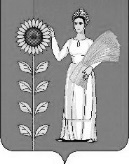 